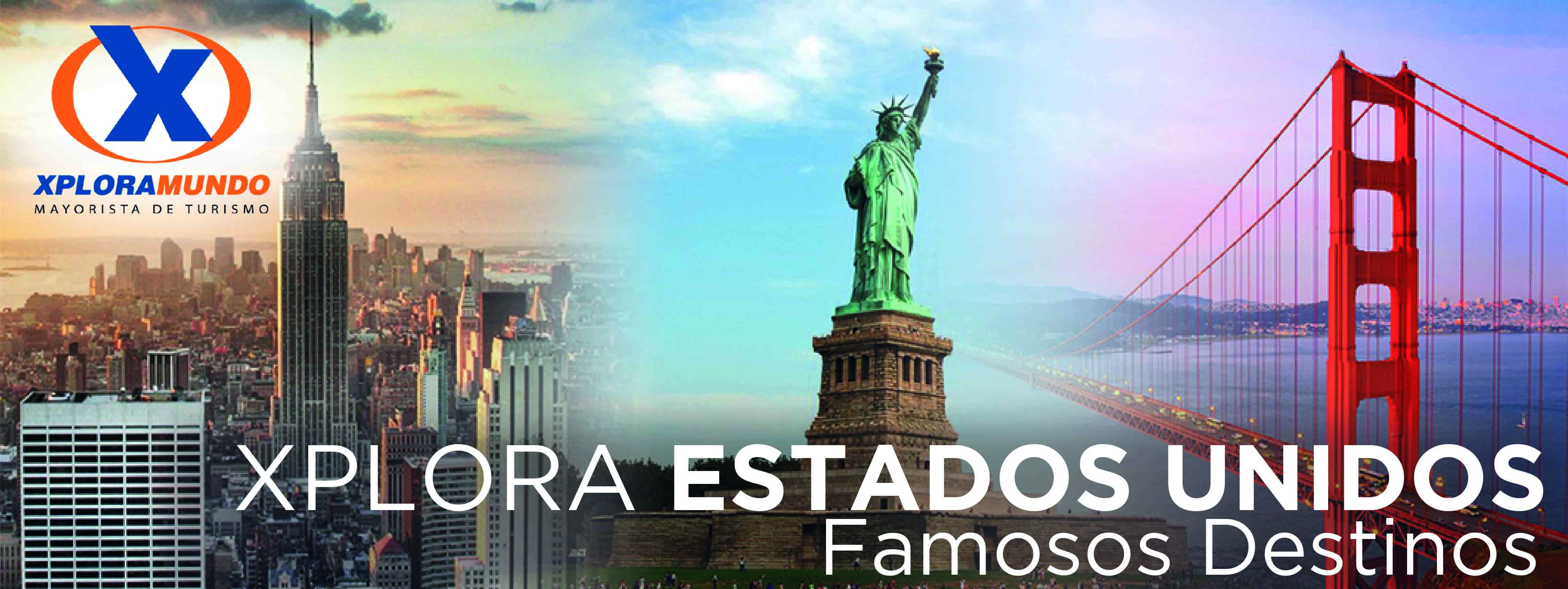  ESTE DE ORO 2019 DESAYUNOS AMERICANOS 10Días / 09 Noches SALIDAS GARANTIZADAS 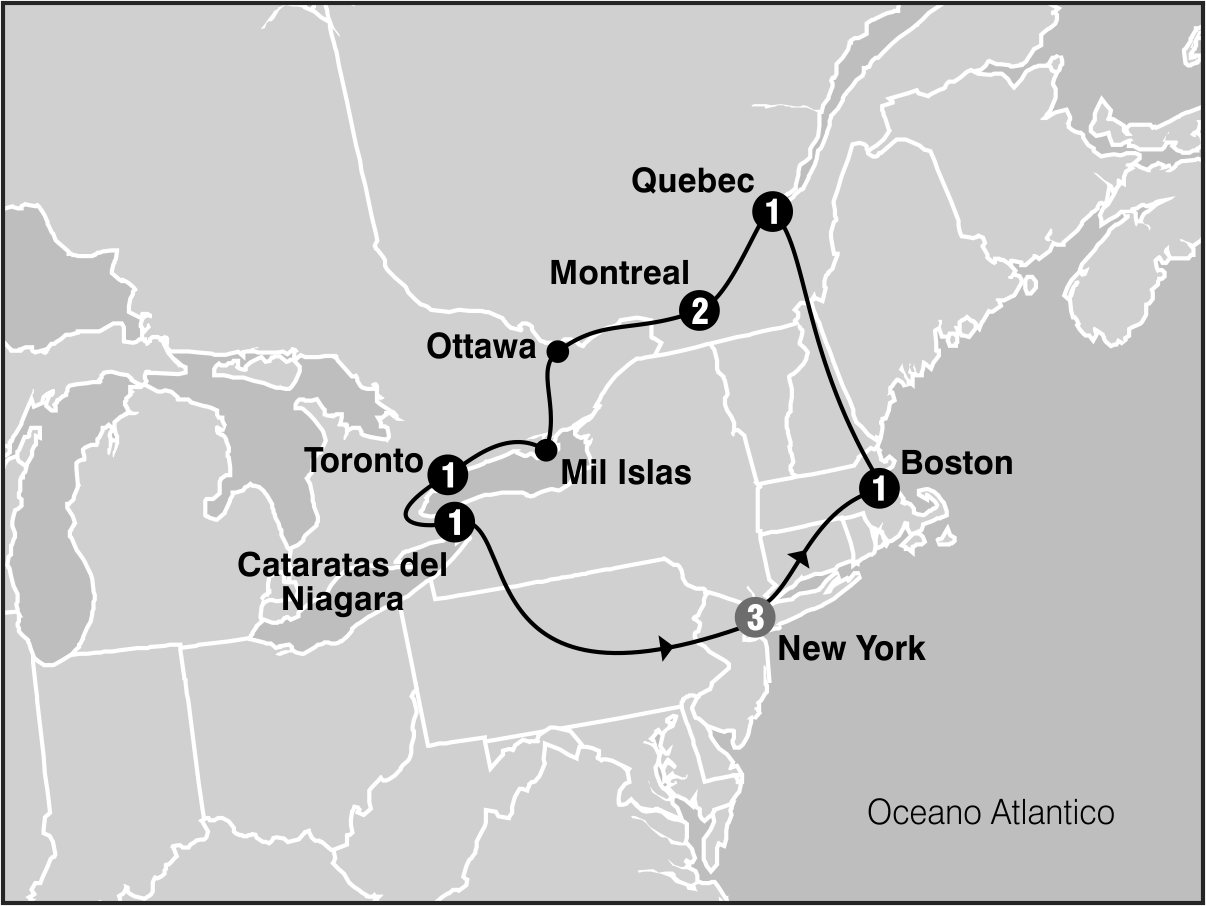 ****2020****Mayo        	1 8 15 22 29Junio                   	5 12 19 26Julio            	3 10 17 24 31Agosto             	7 14 21 28Septiembre  	4 11 18 25Octubre           	2 9 16 23 30Diciembre           	18****2021****Marzo       		12 26Abril              	2 16ITINERARIODia 1: New York Recepcion en el aeropuerto y traslado al hotel. Resto del dia libre. Alojamiento. Dia 2: New York / Boston Desayuno Americano. Por la manaña partimos rumbo a Boston, via el estado de Connecticut. Llegando a Boston iniciamos nuestra visita de la ciudad: la Plaza Copley donde se encuentran la iglesia de la Trinidad, el Edificio Hancock, la Biblioteca de la ciudad, etc; la Universidad de Harvard, el barrio de Back Bay y el Mercado Quincy. Finalizado el tour nos dirigimos al hotel. Alojamiento.Dia 3: Boston / Quebec Desayuno Americano. Por la mañana partimos hacia la ciudad amurallada de Quebec, acompañados por el bello paisaje que son los montes "Apalaches" a traves de los Estados de New Hampshire y Vermont. Se llega a media tarde. Alojamiento. Dia 4: Quebec / Montreal Desayuno Americano. Por la mañana visitaremos la historica ciudad de Quebec, las mas vieja de esta nacion. Visita panoramica: la Universidad de Laval, monumentos historicos, la Citadel y otros puntos de interes. Luego del almuerzo (no incluido) partiremos hacia la ciudad de Montreal. Llegada. Alojamiento.Dia 5: Montreal Desayuno Americano - Conozca lo mejor que ofrece la ciudad de Montreal en esta visita turistica con un guia profesional. Disfrute de un viaje en el tiempo desde la colonizacion francesa e inglesa hasta nuestros dias. Comenzamos nuestra visita panoramica por el barrio ingles de Westmount, el Oratorio San Jose, el parque del monte real con su espectacular vista de la ciudad, caminaremos por el parque hasta el mirador del chalet de la Montana, si el clima lo permite, sino, visitaremos el mirador del belvedere. Continuamos hacia la milla cuadrada dorada, Universidad Mc Gill, distrito financiero, plaza de Canada, la catedral catolica Maria Reina del Mundo. Continuamos hacia el Viejo Montreal pasando por la plaza de la reina Victoria y bordeando el perimetro del Viejo Montreal y el Viejo Puerto. Caminaremos hacia la plaza de armas para visitar la basilica Notre Dame (visita interior y admision incluida), Caminaremos hasta el edificio del ayuntamiento donde se encuentra la plaza Jacques Cartier, corazon turistico del viejo Montreal. Fin de su visita, resto de la tarde libre para que usted pueda disfrutar a su aire del centro historico de la ciudad.Tarde libre - Alojamiento Dia 6: Montreal / Ottawa / Toronto Desayuno Americano - Salida a primera hora de la mañana para llegar a la ciudad de Ottawa. Al llegar realizaremos el tour de la ciudad, visitando El Parlamento, barrios residenciales, mansiones del Primer Ministro y el Gobernador General, las residencias de los embajadores, la Corte Suprema y otros puntos de interes. Luego del almuerzo (no incluido) salida hacia Brockville para disfrutar de un pequeño crucero por las "Mil Islas" del Rio St. Lawrence. Esta region es el lugar donde se creo el popular aderezo Thousand Islands, es tambien una de las regiones del este de Canada preferidas como destino turistico. El crucero, que tiene una duracion aproximada de 1 hora, muestra las espectaculares vistas panoramicas de la zona y brinda informacion sobre la historia del area, sus leyendas y su gente. Tambien se pueden ver en este lugar barcos de todo el mundo que navegan cautelosamente por las angostas secciones del rio St.Lawrence, el canal de agua dulce mas largo del mundo. Continuacion del viaje en autobus hacia Toronto. Llegada. Alojamiento. Dia 7: Toronto / Niagara Falls Desayuno Americano - Por la manaña iniciamos nuestro recorrido por la ciudad: la Alcaldia, el Parlamento Provincial, la Universidad de Toronto, Yorkville :el barrio bohemio, la zona residencial de Forest Hill y el area donde se encuentra la muy conocida torre CN. Luego continuaremos hacia Niagara que se encuentra a una hora aproximadamante, en la ruta visitaremos el pueblo de ensueño que es "Niagara on the Lake", la primera capital que tuvo Canada. Recorremos el area vitivinicola del Niagara y comenzaermos el tour por la zona, visitando el reloj floral; el remolino sobre el cual viaja el carro aereo espanol. Paseo en el barco Hornblower (Mayo a Octubre) o los tuneles escenicos (Octubre a Mayo). Llegada. Alojamiento. Dia 8: Niagara Falls / New York Desayuno Continental. Por la mañana salida hacia New York llegando a ultimas horas de la tarde. Alojamiento.Dia 9: New York Desayuno Americano. Visita de la ciudad. En camino al Alto Manhattan a lo largo del Central Park pasaremos por el Lincoln Center, el edificio Dakota y Strawberry Fields. Tras una breve parada en Central Park para ver la placa "Imagine" en homenaje a John Lennon, continuamos a Harlem. Luego de un recorrido por la zona bajamos por la 5ta Avenida donde veremos los Museos; Metropolitano, Frick y Guggenheim. Pasando frente a la catedral de St Patrick's y Rockefeller Center haremos una breve parada en plaza Madison para tener una vista del Flatiron Building y Empire State. Se continua hacia el Bajo Manhattan, pasando por Greenwich Village, Soho, Chinatown, la pequena Italia, Wall Street, la iglesia de la Trinidad y la Capilla San Pablo. Desde aqui caminaremos con nuestro guia hasta Battery Park. Desde este historico parque podemos admirar la Estatua de la Libertad. Aqui los pasajeros pueden optar por quedarse para visitar lugares de interes del bajo Manhattan o regresar en el autobus hasta la calle 34. Resto del dia libre. Alojamiento. Dia 10: New York Desayuno Americano. A la hora indicada, traslado al aeropuerto. Fin de nuestros serviciosPROGRAMA INCLUYE:Admisión al barco de Mil Islas - Opera de Mayo 1 a Octubre 31 -Fuera de temporada se visita el Museo de la Civilizacion en OttawaCircuito basado en hotel turista y/o turista superiorIncluye 9 Desayunos - 8 Americanos y 1 Continental Incluye Hornblower Niagara Opera de Mayo a Octubre. Fuera detemporada sera substituido por los tuneles escenicos.Incluye manejo de 1 maleta por pasajero durante el recorrido,maletas adicionales seran cobradasIncluye Traslados de llegada y salidaTour del Alto y Bajo ManhattanImpuestos Ecuatorianos: IVA, ISDPRECIOS POR PERSONA EN US$**APLICA PARA PAGO EN EFECTIVO, CHEQUE O TRANSFERENCIA**CONSULTE NUESTRO SISTEMA DE PAGO CON TARJETA DE CREDITOHOTELES SELECCIONADOS:Woburn                             Hilton Boston WoburnSainte-Foy                        Le Classique Ste-FoyMontreal                           Le Nouvel Hotel MontrealToronto                              Chelsea Toronto HotelNiágara Falls                    The Oakes Hotel                                          Overlooking the Falls,                                            Ramada Niagara Near The FallsNew York                          Holiday Inn Express                                            Midtown West, The New                                           Yorker, A Wyndham HoteHOTELES DE RECOGIDA:	7:30 Hilton Boston WoburnNOTAS:NO INCLUYE TICKET AEREOCircuito se realizara en español y/o portuguesConfirmación de los hoteles definitivos estarán disponibles 30 días antes de la salida. Es responsabilidad de la agencia vendedora de solicitar dicha información.En caso de no reunir número suficiente de participantes, circuito se realizara en modernos minibuses o vanes.Es responsabilidad de la agencia informar el hotel donde se presentara el pasajero para la salida del circuito al momento de confirmar la reserva.Precio de los circuitos incluyen visitas y excursiones indicadas en itinerario.Toda reserva cancelada sufrirá cargos detallados en las condiciones generales de nuestro tarifarioPrecios sujetos a cambio sin previo aviso y disponibilidadTarifas no aplican para fechas de congresos y/o eventos especiales**Para nosotros es un placer servirle**SALIDASSGLDBLTPLCUACHD2020
Diciembre 18
2021
Marzo 12 26
Abril 2 1630361996173015879842020
Junio 19 26
Julio 3 10 17 24 31
Agosto 7 14 21 2835432248189817139842020
Mayo 1 8 15 22 29
Junio 5 1236372297193117379842020
Septiembre 4 11 18 25
Octubre 2 9 16 23 302385199017813816984